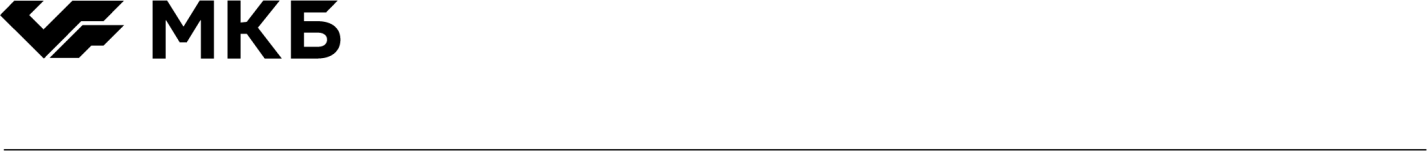 Договор комплексного банковского обслуживания юридического лица / индивидуального предпринимателя / физического лица, занимающегося в установленном порядке частной практикой(Общие условия комплексного банковского обслуживания)(редакция действует с 29.08.2022)Применяемые в Договоре КБО термины, определения и сокращения1.1. Если в тексте Договора КБО, включая приложения, прямо не предусмотрено иное, используемые в нем термины, определения и сокращения имеют следующие значения:ААкцептант – лицо, уполномоченное давать согласие на осуществление Операций / сделок между Клиентом и Банком в случаях, предусмотренных ДБС либо законом (в том числе Специализированный депозитарий, арбитражный управляющий);анкета – документ по форме Банка на бумажном носителе, заполняемый Клиентом, а также Депонентом и Бенефициаром (если они являются Стороной по ДБС) либо их представителями, содержащий сведения, получаемые в целях идентификации Клиента, а также Депонента и Бенефициара (при наличии), а также их представителей, выгодоприобретателей, бенефициарных владельцев, в объеме, предусмотренном Правилами внутреннего контроля; Аутентификация – проверка принадлежности участнику информационного взаимодействия предъявленного им идентификатора, а также подтверждение подлинности идентификатора, в том числе с использованием кодов / паролей / электронной подписи;ББанк  «МОСКОВСКИЙ КРЕДИТНЫЙ БАНК» (публичное акционерное общество) (генеральная лицензия № 1978 от 06 мая 2016 г.; место нахождения: 107045, г. Москва, Луков переулок, д. 2, стр. 1; почтовый адрес: 107045, г. Москва, Луков переулок, д. 2, стр. 1; ИНН 7734202860; КПП 770801001; ОГРН 1027739555282; БИК 044525659, к/с 30101810745250000659 в Главном управлении Центрального банка Российской Федерации по Центральному федеральному округу г. Москва; SWIFT: MCRB RU MM; тел.: (495) 777-48-88, факс: (495) 797-42-10);Банковский продукт / Услуга – банковский продукт / банковская услуга, предоставляемая Клиенту, который обслуживается в рамках Договора КБО;Бенефициар – физическое / юридическое лицо, индивидуальный предприниматель, лицо, занимающееся в установленном порядке частной практикой, в пользу которого Клиентом / Депонентом депонированы и/или внесены на Счет денежные средства, в порядке и случаях, предусмотренных Договором КБО и действующим законодательством Российской Федерации;Ввнутренние нормативные документы Банка (внутренние документы Банка)  внутренние нормативные документы, принятые Банком в соответствии с действующим законодательством Российской Федерации и нормативными актами Банка России в целях организации работы по предоставлению Банковских продуктов / Услуг и осуществлению иной предусмотренной законодательством Российской Федерации деятельности, в том числе:– Банковские правила  Банковские правила по открытию, ведению и закрытию банковских счетов, счетов по вкладам (депозитам), депозитных счетов юридическим лицам, индивидуальным предпринимателям, физическим лицам, занимающимся в установленном законодательством Российской Федерации порядке частной практикой, в ПАО «МОСКОВСКИЙ КРЕДИТНЫЙ БАНК»;– Правила внутреннего контроля  Правила внутреннего контроля в целях противодействия легализации (отмыванию) доходов, полученных преступным путем, финансированию терроризма и финансированию распространения оружия массового уничтожения в ПАО «МОСКОВСКИЙ КРЕДИТНЫЙ БАНК»;– Публичные правила в области ПОД/ФТ/ФРОМУ, которые доводятся до сведения Клиентов и других Сторон (при наличии) путем размещения информации в местах обслуживания Клиентов, либо на сайте Банка, либо иным способом, установленным Банком. Присоединяясь к ДКБО, Стороны подтверждают, что с Публичными правилами в области ПОД/ФТ/ФРОМУ ознакомлены и согласны;– Правила перевода  Правила осуществления переводов денежных средств на территории Российской Федерации в валюте Российской Федерации в ПАО «МОСКОВСКИЙ КРЕДИТНЫЙ БАНК». Правила перевода доводятся до сведения Клиентов и других Сторон (при наличии) путем размещения информации в местах обслуживания Клиентов, либо на сайте Банка, либо иным способом, установленным Банком. Правила перевода являются неотъемлемой частью Договора КБО и заключенных Сторонами договоров банковского счета. Присоединяясь к ДКБО, Стороны подтверждают, что с Правилами перевода ознакомлены и согласны;Вредоносный код – компьютерная программа, предназначенная для внедрения в автоматизированные системы, программное обеспечение, средства вычислительной техники, телекоммуникационное оборудование кредитной организации и ее клиентов, приводящего к уничтожению, созданию, копированию, блокированию, модификации и/или передаче информации (в том числе защищаемой в соответствии с нормативными актами Банка России, устанавливающими требования к обеспечению защиты информации при осуществлении переводов денежных средств и порядок осуществления Банком России контроля за соблюдением требований к обеспечению защиты информации при осуществлении переводов денежных средств), а также к созданию условий для такого уничтожения, создания, копирования, блокирования, модификации и/или передачи информации;ГГК РФ – Гражданский кодекс Российской Федерации;ДДБС – договор банковского счета;ДДУ – договор участия в долевом строительстве;Депонент – физическое / юридическое лицо, индивидуальный предприниматель, лицо, занимающееся в установленном порядке частной практикой, внесшее денежные средства в пользу Бенефициара на Счет / в депозит нотариуса в порядке и случаях, предусмотренных Договором КБО и действующим законодательством Российской Федерации;Договор ДБО (договор на дистанционное банковское обслуживание) – заключенный между Банком и Клиентом / Банком, Клиентом и Акцептантом договор на дистанционное банковское обслуживание, регулирующий порядок электронного документооборота и проведения банковских операций по счетам с использованием Системы ДБО (в том числе Договор ВБО);Договор КБО (ДКБО) – договор комплексного банковского обслуживания юридического лица / индивидуального предпринимателя / физического лица, занимающегося в установленном порядке частной практикой, состоящий из Общих условий ДКБО и Правил по Банковским продуктам / Услугам, заключенный между Банком, Клиентом и иными Сторонами (при наличии) в порядке, определенном Общими условиями ДКБО, и определяющий условия и порядок предоставления Клиентам Банковских продуктов / Услуг;Договор о предоставлении Банковского продукта / Услуги – договор о предоставлении Банковского продукта / Услуги, в том числе:ДБС в рамках ДКБО (Договор банковского счета в рамках Договора КБО) – договор банковского счета, заключаемый между Клиентом и Банком, регулирующий порядок открытия Клиенту банковского (их) счета (ов), расчетно-кассовое обслуживание Клиента в порядке и на условиях, определенных Правилами банковского счета;Договор оказания услуги по внесению наличных денежных средств на Счет Клиента через ПТС  договор, заключаемый между Клиентом и Банком и регулирующий порядок зачисления на Счет Клиента наличных денежных средств, внесенных через ПТС, на условиях, определенных Правилами внесения наличных через ПТС;Договор счета эскроу для расчетов по ДДУ – договор счета эскроу, заключаемый между Банком, Депонентом и Бенефициаром, в соответствии с которым Банк в качестве эскроу-агента открывает на имя Депонента специальный банковской счет эскроу для учета и блокирования денежных средств, полученных им от Депонента в целях их передачи Бенефициару при возникновении оснований, предусмотренных договором, в порядке и на условиях Правил счета эскроу для расчетов ДДУ;Договор ВБО – договор на обслуживание счетов с использованием Системы ВБО на условиях и в порядке, определенных Правилами ДБО, заключаемый между Банком и Клиентом / Банком, Клиентом и Акцептантом, регулирующий порядок электронного документооборота и проведения банковских операций по счетам с использованием Системы ВБО;Договор СБП – Договор об осуществлении перевода денежных средств с использованием сервиса быстрых платежей платежной системы Банка России на условиях и в порядке, определенных Правилами СБП, заключаемый между Банком и Клиентом, регулирующий порядок предоставления Банком Клиенту услуги по переводу денежных средств плательщиков (физических лиц) с использованием сервиса быстрых платежей платежной системы Банка России в пользу Клиента (получателя) для оплаты Товаров с использованием реквизитов перевода, переданных получателем средств плательщику в электронной форме и представленных в том числе в виде кода;ЕЕИСЖС – единая информационная система жилищного строительства, предусмотренная  Законом 214-ФЗ (наш.дом.рф);ЗЗакон о НПС – Федеральный закон от 27.06.2011 № 161-ФЗ «О национальной платежной системе»;Закон о персональных данных – Федеральный закон от 27.07.2006 № 152-ФЗ «О персональных данных»;Закон о ПОД/ФТ – Федеральный закон от 07.08.2001 № 115-ФЗ «О противодействии легализации (отмыванию) доходов, полученных преступным путем, и финансированию терроризма»;Заявление о присоединении к ДКБО  составленное по форме Банка заявление Клиента и других Сторон (при наличии и в случаях, предусмотренных ДКБО) о заключении на объявленных Банком условиях Договора КБО, а также Договора о предоставлении Банковского продукта и/или получении одного / нескольких Банковских продуктов / Услуг (при наличии соответствующего волеизъявления Клиента в заявлении);Заявление о предоставлении Банковского продукта / Услуги – предоставляемое Клиентом по форме Банка на бумажном носителе или с использованием Системы ДБО (при наличии соответствующей опции в Системе ДБО):  – заявление о предоставлении Клиенту необходимого Банковского продукта / Услуги и присоединении к соответствующим Правилам по Банковскому продукту / Услуге;либо– заявление / заявка о предоставлении нового (дополнительного) Банковского продукта / Услуги или об изменении порядка предоставления Банковского продукта / Услуги в рамках действующего Договора о предоставлении Банковского продукта / Услуги (далее – Заявка на дополнительные услуги). Заявка на дополнительные услуги может содержать волеизъявление Клиента о присоединении к ДКБО и к соответствующим Правилам по Банковским продуктам / Услугам. Порядок предоставления конкретных Банковских продуктов / Услуг устанавливается соответствующими Правилами по Банковским продуктам / Услугам;Закон от 28.06.2014 № 173-ФЗ – Федеральный закон от 28.06.2014 № 173-ФЗ «Об особенностях осуществления финансовых операций с иностранными гражданами и юридическими лицами, о внесении изменений в Кодекс Российской Федерации об административных правонарушениях и признании утратившими силу отдельных положений законодательных актов Российской Федерации»;ККлиент – юридическое лицо (за исключением кредитных организаций), иностранная структура без образования юридического лица, индивидуальный предприниматель или физическое лицо, занимающееся в установленном законодательством Российской Федерации порядке частной практикой, заключившее (ий) с Банком Договор КБО с целью предоставления ему комплексного банковского обслуживания и Банковских продуктов / Услуг;КОЛЬЦО УРАЛА (ООО КБ «КОЛЬЦО УРАЛА») – Коммерческий Банк «КОЛЬЦО УРАЛА» Общество с ограниченной ответственностью (ОГРН 1026600001955, ИНН 6608001425), кредитная организация, правопреемником которой с 01.01.2022 является Банк на основании статьи 58 ГК РФ в связи с реорганизацией в форме присоединения ООО КБ «КОЛЬЦО УРАЛА» к Банку;Компрометация – факт несанкционированного доступа к защищаемой информации, а также подозрение на осуществление такого доступа; ННК РФ  Налоговый кодекс Российской Федерации; ООбщие условия ДКБО – настоящие Общие условия комплексного банковского обслуживания Договора комплексного банковского обслуживания юридического лица / индивидуального предпринимателя / физического лица, занимающегося в установленном порядке частной практикой; Операция – расходная операция по Счету / счету по депозиту, осуществляемая Банком на основании распоряжения. При этом под валютной Операцией понимается операция, указанная в статье 1 Закона о валютном контроле, в том числе Операция в валюте Российской Федерации;П ПАО Московская Биржа (MOEX) – ПУБЛИЧНОЕ АКЦИОНЕРНОЕ ОБЩЕСТВО «МОСКОВСКАЯ БИРЖА ММВБ-РТС» (ОГРН: 1027739387411);персональные данные – любая информация, относящаяся прямо или косвенно к Уполномоченному лицу, являющемуся физическим лицом, в том числе: фамилия, имя, отчество; пол; дата рождения; адрес регистрации; адрес фактического проживания; номер мобильного телефона; адрес электронной почты, данные документа, удостоверяющего личность; данные о месте работы и должности; номера рабочих телефонов; биометрические персональные данные; иные сведения, отраженные в предоставляемых Банку Стороной анкетах, вопросниках, заявлениях, заявках и иных документах, а также иные сведения, относящиеся к личности Уполномоченного лица, доступные либо известные Банку в связи с принятием Банком решения о заключении Договора КБО и/или предоставлении Стороне Банковских продуктов / Услуг, а также при исполнении Договора КБО;ПОД/ФТ/ФРОМУ – противодействие легализации доходов, полученных преступным путем, финансированию терроризма и финансированию распространения оружия массового уничтожения;Правила ДБС (Кольцо Урала) – утвержденные приказом по Банку Правила исполнения и расторжения договора банковского счета в ПАО «МОСКОВСКИЙ КРЕДИТНЫЙ БАНК» (для клиентов, ранее присоединившихся к Правилам заключения, исполнения и расторжения договора банковского счета в ООО КБ «КОЛЬЦО УРАЛА» (для расчетных счетов в российских рублях, в иностранной валюте (доллары США, евро, иены, юани), счетов для расчетов по «корпоративной» международной платежной карте, счетов платежных агентов, платежных субагентов, поставщиков); Правила по Банковским продуктам / Услугам  утвержденные приказом по Банку правила (условия), устанавливающие условия и порядок предоставления соответствующих Банковских продуктов / Услуг, являющиеся неотъемлемой частью Договора КБО:Правила банковского счета  Правила открытия и обслуживания банковского счета юридического лица / индивидуального предпринимателя / физического лица, занимающегося в установленном порядке частной практикой,Правила счета эскроу для расчетов по ДДУ  Правила открытия и обслуживания счета эскроу юридического лица / индивидуального предпринимателя / физического лица, занимающегося в установленном порядке частной практикой, для расчетов по договору участия в долевом строительстве,Правила внесения наличных через ПТС  Правила оказания услуги по внесению наличных денежных средств на расчетный счет Клиента через ПТС, предназначенные для использования в рамках оказания услуг, которые находятся в публичном доступе и/или могут использоваться как Клиентом, так и третьими лицами,Правила ДБО – Правила электронного документооборота и дистанционного банковского обслуживания клиентов – юридических лиц, индивидуальных предпринимателей и физических лиц, занимающихся в установленном законодательством Российской Федерации порядке частной практикой, в ПАО «МОСКОВСКИЙ КРЕДИТНЫЙ БАНК»,Правила размещения денежных средств с использованием Системы ВБО – Правила размещения денежных средств во вклады (депозиты) и в качестве неснижаемого остатка на банковском счете с использованием электронной системы «Ваш Банк Онлайн» в ПАО «МОСКОВСКИЙ КРЕДИТНЫЙ БАНК» (настоящий подпункт применяется в случае размещения соответствующих правил на сайте Банка после их утверждения),Правила эквайринга – Правила оказания услуг эквайринга в ПАО «МОСКОВСКИЙ КРЕДИТНЫЙ БАНК»,Правила СБП – Правила переводов денежных средств с использованием сервиса быстрых платежей платежной системы Банка России в ПАО «МОСКОВСКИЙ КРЕДИТНЫЙ БАНК»,а также иные утвержденные приказом по Банку правила (условия), устанавливающие условия и порядок предоставления соответствующих Банковских продуктов / Услуг.Правила по Банковским продуктам / Услугам доводятся до сведения Клиентов и других Сторон путем размещения информации в местах обслуживания Клиентов, либо на сайте Банка, либо иным способом, установленным Банком;ПТС  электронные программно-технические средства, принадлежащие Банку либо третьим лицам, привлеченным Банком для исполнения своих обязательств по Договору оказания услуги по внесению наличных денежных средств на Счет Клиента через ПТС, предназначенные для совершения операций без участия уполномоченного работника Банка, передачи распоряжений Банку, оснащенные устройством для приема (либо для приема и выдачи) наличных денежных средств (банкнот), а также для составления документов, подтверждающих проведение указанных операций и предоставления информации по Счету. Перечень ПТС, принадлежащих привлеченным Банком третьим лицам, в которых доступна услуга, доводится до сведения Клиента посредством размещения информации на сайте Банка. Информирование Клиента об изменении перечня ПТС, в которых доступна услуга, осуществляется Банком не позднее 3 (Трех) рабочих дней с момента такого изменения; Ррабочий день – день, не являющийся выходным или праздничным в соответствии с законодательством Российской Федерации; ССанкционные ограничения – любые экономические, финансовые и другие запреты или ограничительные меры, в том числе специальные экономические меры, меры воздействия (противодействия) на недружественные действия иностранных государств, принятые уполномоченным органом Российской Федерации или соответствующего иностранного государства / группы государств / международных организаций, вследствие введения или действия которых исполнение обязательств и/или реализация прав Банка и/или Клиента в рамках Договора КБО будет невозможным и/или приведет к нарушению указанных запретов или ограничений, в том числе на основании личного закона юридического лица (статья 1202 ГК РФ) или ввиду прямого указания Банка и/или Клиента в нормативных правовых актах, связанных с установлением соответствующих запретов или ограничительных мер;сайт Банка – официальный сайт Банка в сети «Интернет» https://mkb.ru/;Сборник типовых форм к Договору КБО (Сборник) – утвержденный приказом по Банку Сборник типовых форм к Договору комплексного банковского обслуживания юридического лица / индивидуального предпринимателя / физического лица, занимающегося в установленном порядке частной практикой;Система быстрых платежей (СБП)  сервис быстрых платежей платежной системы Банка России;Система ВБО  система дистанционного банковского обслуживания «Ваш Банк Онлайн», предоставляется Клиенту при заключении соответствующего договора;Система ДБО  автоматизированная электронная система дистанционного банковского обслуживания (в том числе Система ВБО), предоставляется Клиенту (иной стороне при наличии и в соответствии с функционалом соответствующей Системы ДБО) при заключении Сторонами соответствующего договора; Специализированный депозитарий (СД) – профессиональный участник рынка ценных бумаг, привлекаемый при обслуживании счетов с особым правовым режимом в случаях и порядке, предусмотренных законом и нормативными актами Российской Федерации;Стороны  Банк и Клиент, а также в предусмотренных Договором КБО случаях Акцептант, Депонент и Бенефициар при совместном упоминании по тексту Договора КБО, по отдельности именуемые «Сторона»;Счет  банковский счет в валюте Российской Федерации и/или в иностранной валюте, открытый и/или обслуживаемый на основании соответствующих Правил по Банковским продуктам / Услугам; Счет для уплаты комиссии  открытый в Банке банковский счет Клиента в валюте Российской Федерации и/или в иностранной валюте, с которого осуществляется списание комиссии Банка за предоставляемые Клиенту Банковские продукты / Услуги в соответствии с Договором о предоставлении Банковского продукта / Услуги:– Счет, по которому совершается соответствующая операция и/или предоставляется соответствующий Банковский продукт / Услуга в рамках обслуживания данного Счета (применяется если Режим счета допускает списание вознаграждения Банка со Счета), либо– иной открытый в Банке банковский счет Клиента, согласованный Сторонами, в том числе путем указания в Заявлении на присоединение к ДКБО / Заявлении о предоставлении Банковского продукта / Услуги (применяется если Режим счета не допускает списание вознаграждения Банка со Счета, по которому совершается операция и/или предоставляется Банковский продукт / Услуга; а также, по желанию Клиента, может быть установлен для прочих Счетов и применяется в случаях, когда иной порядок уплаты комиссии не установлен Тарифами);счет с особым правовым режимом – Счет, расходные операции по которому в соответствии с требованиями законодательства Российской Федерации и/или ДБС могут совершаться только при наличии согласия Акцептанта (особый правовой режим), в том числе счет доверительного управления, обслуживаемый с участием СД, счет для учета средств пенсионных накоплений / резервов, транзитный счет и проч.; ТТарифы – Тарифы, установленные ПАО «МОСКОВСКИЙ КРЕДИТНЫЙ БАНК» для Банковских продуктов / Услуг. Тарифы являются неотъемлемой частью заключенных Сторонами Договора КБО и Договоров о предоставлении Банковских продуктов / Услуг; УУполномоченное лицо – Уполномоченное лицо Клиента / Акцептанта / Депонента / Бенефициара: – непосредственно Клиент / Акцептант / Депонент / Бенефициар (если он является индивидуальным предпринимателем, физическим лицом, занимающимся в установленном законодательством Российской Федерации порядке частной практикой)либо– единоличный исполнительный орган Клиента / Акцептанта / Депонента / Бенефициара (если он является юридическим лицом),а также– иные лица, уполномоченные совершать предусмотренные ДКБО, в том числе Договорами о предоставлении Банковского продукта / Услуги, действия от имени Клиента / Акцептанта / Депонента / Бенефициара, в том числе в случаях, предусмотренных Правилами банковского счета, держатель эмитированной Банком платежной (расчетной) банковской карты. В случае если документом, подтверждающим полномочия Уполномоченного лица, является доверенность, Стороны признают, что указанная доверенность должна быть заверена печатью соответственно Клиента / Акцептанта / Депонента / Бенефициара (при наличии печати); ЭЭП – электронная подпись;PPOS-терминал – электронное программно-техническое устройство для приема к оплате платежных карт.1.2. Понятия «аналог собственноручной подписи», «банковская карта», «взыскатель средств», «держатель», «оператор по переводу денежных средств», «оператор платежной системы», «операционный центр», «перевод денежных средств», «персонифицированное средство платежа», «платежная карта», «платежная система», «плательщик», «правила платежной системы», «получатель средств», «распоряжение о переводе денежных средств», «расчетная карта», «трансграничный перевод денежных средств», «эквайринг» используются в Договоре КБО в том значении, в котором данные понятия используются в Законе о НПС и нормативных актах Банка России, регулирующих порядок осуществления переводов денежных средств, а также порядок эмиссии платежных карт и операций, совершаемых с их использованием.Понятия «владелец сертификата», «квалифицированный сертификат ключа проверки электронной подписи», «ключ электронной подписи», «простая электронная подпись», «удостоверяющий центр», «сертификат ключа проверки электронной подписи», «электронная подпись» используются в Договоре КБО в том значении, в котором данные понятия используются в Федеральном законе от 06.04.2011 № 63-ФЗ «Об электронной подписи».Понятия «сайт в сети «Интернет», «сеть «Интернет», «электронный документ», «электронное сообщение», «электронная почта» используются в Договоре КБО в том значении, в котором данные понятия используются в Федеральном законе от 27.07.2006 № 149-ФЗ «Об информации, информационных технологиях и о защите информации».Понятия «бенефициарный владелец», «выгодоприобретатель», «идентификация» используются в Договоре КБО в том значении, в котором данные понятия используются в Законе о ПОД/ФТ и нормативных актах Банка России.Понятия «биометрические персональные данные», «обработка персональных данных», «согласие на обработку персональных данных» используются в Договоре КБО в том значении, в котором данные понятия используются в Законе о персональных данных.Понятия «специальные экономические меры», «меры воздействия (противодействия) на недружественные действия иностранных государств» используются в Договоре КБО в том значении, в котором данные понятия используются в Федеральном законе от 30.12.2006 № 281-ФЗ 
«О специальных экономических мерах и принудительных мерах» и Федеральном законе от 04.06.2018 № 127-ФЗ «О мерах воздействия (противодействия) на недружественные действия Соединенных Штатов Америки и иных иностранных государств».В целях Договора КБО под понятием «юридический адрес», используемым в Сборнике типовых форм к Договору КБО, понимается адрес регистрации юридического лица / иностранной структуры без образования юридического лица / индивидуального предпринимателя / физического лица, занимающегося в установленном законодательством Российской Федерации порядке частной практикой.1.3. В случае если любой из пунктов Общих условий ДКБО и/или Правил по Банковским продуктам / Услугам содержит ссылку на юридическое лицо, положения такого пункта применяются равным образом как к отношениям Сторон, возникающим в случае предоставления Банковских продуктов / Услуг Клиенту, являющемуся юридическим лицом, созданным в соответствии с законодательством иностранных государств, так и к отношениям, возникающим в случае предоставления Банковских продуктов / Услуг Клиенту, являющемуся иностранной структурой без образования юридического лица, с учетом особенностей правового статуса иностранной структуры без образования юридического лица, определяемых в соответствии с ее личным законом.1.4. Если в Правилах по Банковскому продукту / Услуге (в том числе приложениях к ним) терминам и определениям, указанным в Общих условиях ДКБО, приданы иные значения, то для целей предоставления конкретного Банковского продукта / Услуги термины и определения будут использоваться Сторонами в значениях, указанных в соответствующих Правилах по данному Банковскому продукту / Услуге.2. Общие положения2.1. Договор КБО определяет условия и порядок предоставления Банком Клиенту комплексного банковского обслуживания и Банковских продуктов / Услуг.2.2. Договор КБО является договором присоединения, регулирующим порядок предоставления Банковских продуктов / Услуг Клиентам в Банке в соответствии со статьей 428 ГК РФ.2.3. Заключение Договора КБО осуществляется:а) путем предоставления Клиентом в Банк надлежащим образом оформленного и подписанного первого Заявления о присоединении к ДКБО и его акцепта Банком в порядке, предусмотренном пунктом 2.4 Общих условий ДКБО;либоб) путем заключения Сторонами Договора о предоставлении Банковского продукта / Услуги, в тексте которого (включая приложения и дополнительные соглашения к нему, Заявление о предоставлении Банковского продукта / Услуги) содержатся условия о присоединении Клиента и других Сторон (при наличии) к Договору КБО.2.4. Для заключения Договора КБО Клиент предоставляет в Банк:2.4.1. Составленное по форме Банка заявление:а) В случае заключения Договора КБО в порядке, предусмотренном подпунктом «а» пункта 2.3 Общих условий ДКБО, предоставляется Заявление о присоединении к ДКБО: – на бумажном носителе в 2 (Двух) оригинальных экземплярах, подписанных уполномоченным представителем Клиента, а также других Сторон (при наличии);– либо посредством Системы ДБО в виде электронного документа в составе письма свободного формата в соответствии с заключенным Сторонами договором на дистанционное банковское обслуживание (при наличии технической возможности в соответствии с предоставляемым функционалом Системы ДБО). б) В случае заключения Договора КБО в порядке, предусмотренном подпунктом «б» пункта 2.3 Общих условий ДКБО, Клиентом предоставляется надлежащим образом оформленные, подписанные уполномоченными лицами (в том числе электронной подписью) и удостоверенные печатью (при наличии печати) Клиента и других Сторон (при наличии):– Заявление о представлении Банковского продукта / Услуги – предоставляется при наличии утвержденной Банком формы заявления в порядке, определенном соответствующими Правилами по Банковским продуктам / Услугам;и/или– Договор о предоставлении Банковского продукта / Услуги (включая приложения) – предоставляется, если заключение договора осуществляется Сторонами путем составления единого документа на бумажном носителе либо в электронном виде посредством Системы ДБО в порядке, определенном заключенным Сторонами договором на дистанционное банковское обслуживание (в соответствии с предоставляемым функционалом Системы ДБО при наличии технической возможности);и/или– дополнительное соглашение к Договору о предоставлении Банковского продукта / Услуги – предоставляется, если в нем содержатся условия о заключении Договора КБО либо если оно заключается одновременно с соответствующим Договором о предоставлении Банковского продукта / Услуги. В случае если на основании предусмотренного подпунктами «а» или «б» настоящего пункта заявления заключается ДБС в рамках ДКБО и открывается Счет, заявление может быть направлено в Банк посредством Системы ДБО при соблюдении условий, установленных пунктом 2.1.4 Правил банковского счета.2.4.2. Комплект документов, необходимых для установления правоспособности, идентификации Клиента (включая представителей, бенефициарных владельцев, выгодоприобретателей (при их наличии у Клиента), установления налогового статуса самого Клиента, его выгодоприобретателей и/или контролирующих их лиц, полномочий органов управления и представителей Клиента в соответствии с действующим законодательством Российской Федерации. Перечень предоставляемых документов для заключения Договора КБО аналогичен перечню документов, необходимых для открытия соответствующих счетов в рублях и иностранной валюте, опубликованному на сайте Банка;2.4.3. Если на основании предусмотренного подпунктами «а» или «б» пункта 2.4.1 Общих условий ДКБО заявления открывается счет с особым правовым режимом и/или заключается договор банковского счета с участием Акцептанта / Депонента / Бенефициара, дополнительно предоставляются учредительные документы, лицензии Акцептанта / Депонента / Бенефициара, а также документы, подтверждающие полномочия Уполномоченных лиц Акцептанта / Депонента / Бенефициара, и иные документы, предусмотренные Правилами банковского счета.2.4.4. При наличии у Клиента / Акцептанта / Депонента / Бенефициара банковских счетов, открытых в Банке, в случае изменения на момент подачи Клиентом Заявления на присоединение к ДКБО ранее предоставленных Клиентом / Акцептантом / Депонентом / Бенефициаром Банку сведений, Клиент и Акцептант / Депонент / Бенефициар (если он является Стороной по договору банковского счета) предоставляют необходимый комплект документов в соответствии с перечнем документов, опубликованным на сайте Банка.2.4.5. Если на основании заявления заключается Договор о предоставлении Банковского продукта / Услуги, Банк информирует Клиента и другие Стороны (при наличии) об акцепте предусмотренного подпунктами «а» или «б» пункта 2.4.1 Общих условий ДКБО заявления:а) Путем направления уведомления в текстовом сообщении (сформированном в Системе ДБО в свободном формате), подтверждающего факт заключения Договора КБО, а также Договоров о предоставлении Банковского продукта / Услуги, с указанием реквизитов данных договоров (далее – Уведомление Банка об акцепте заявления).В случае информирования Клиента / другой Стороны (при наличии) путем направления Уведомления Банка об акцепте заявления дополнительно, по запросу Клиента другой Стороны (при наличии), ему может быть передан второй экземпляр (при наличии) либо изготовленная Банком копия представленного на бумажном носителе заявления / Договора о предоставлении Банковского продукта / Услуги и/или дополнительного соглашения к нему, или изготовленное Банком отображение на бумажном носителе образа представленного в виде электронного документа заявления / Договора о предоставлении Банковского продукта / Услуги и/или дополнительного соглашения к нему, с отметками Банка об акцепте и/или с указанием реквизитов соответствующего договора (соглашения) и Счета / с подписью уполномоченного лица и печатью Банка. б) Путем передачи Клиенту и иным Сторонам (при наличии) второго экземпляра, либо изготовленного Банком отображения на бумажном носителе образа следующего электронного документа:– предусмотренного подпунктами «а» или «б» пункта 2.4.1 Общих условий ДКБО заявления с отметками Банка об акцепте и указанием реквизитов Договора КБО и соответствующих Договоров о предоставлении Банковского продукта / Услуги;либо– Договора о предоставлении Банковского продукта / Услуги и/или дополнительного соглашения к нему, подписанного уполномоченным лицом и удостоверенного печатью Банка (в случае заключения Договора КБО в порядке, предусмотренном подпунктом «б» пункта 2.3 Общих условий ДКБО, если заключение договора / дополнительного соглашения осуществляется Сторонами путем составления единого документа на бумажном носителе).2.4.6. В случае предоставления Заявки на дополнительные услуги, содержащей волеизъявление Клиента о присоединении к ДКБО и к соответствующим Правилам по Банковским продуктам / Услугам, Клиент считается информированным о присоединении к ДКБО с момента принятия Банком Заявки на дополнительные услуги на бумажном носителе либо в электронном виде посредством Системы ДБО.2.4.7. Документом, подтверждающим факт заключения Договора КБО, а также соответствующих Договоров о предоставлении Банковского продукта / Услуги, является:а) второй экземпляр Заявления о присоединении к ДКБО / Заявления о предоставлении Банковского продукта / Услуги с отметками Банка об акцепте либо экземпляр Договора о предоставлении Банковского продукта / Услуги и/или дополнительного соглашения к нему, подписанный уполномоченным лицом и удостоверенный печатью Банка;б) Уведомление Банка об акцепте заявления (если на основании заявления заключается Договор о предоставлении Банковского продукта / Услуги);в) изготовленная Банком копия представленного на бумажном носителе (либо отображение на бумажном носителе образа представленного в виде электронного документа) заявления / Договора о предоставлении Банковского продукта / Услуги и/или дополнительного соглашения к нему с отметками Банка:– об акцепте и/или с указанием реквизитов соответствующего договора (соглашения) и Счета с подписью уполномоченного лица и печатью Банкалибо– о принятии заявления (применяется для Заявок на дополнительные услуги).2.4.8. Если Договор КБО заключается на основании Заявления о присоединении к ДКБО, которое содержит волеизъявление Клиента на заключение Договоров о предоставлении Банковского продукта / Услуги, то Договор КБО и Договоры о предоставлении Банковского продукта / Услуги (если Заявление о присоединении содержит волеизъявление Клиента на заключение Договоров о предоставлении Банковского продукта / Услуги) считаются заключенными с момента акцепта Банком Заявления о присоединении к ДКБО.2.5. Банк вправе отказать в принятии / акцепте предусмотренного пунктом 2.4.1 Общих условий ДКБО заявления и/или заключении Договора КБО и Договоров о предоставлении Банковского продукта / Услуги (при наличии в заявлении волеизъявления Клиента на их заключение) в следующих случаях:– если Клиентом и/или другой Стороной (при наличии) не предоставлены документы, подтверждающие сведения, необходимые для установления правоспособности Клиента и/или другой Стороны (при наличии), идентификации Клиента, Депонента и Бенефициара (если является Стороной), а также их представителей / бенефициарных владельцев / выгодоприобретателей в соответствии с действующим законодательством Российской Федерации, установления налогового статуса самого Клиента, его выгодоприобретателей и/или контролирующих их лиц, полномочий органов управления и представителей Клиента и/или другой Стороны (при наличии), либо предоставлены документы, содержащие недостоверную информацию;– в иных случаях, предусмотренных действующим законодательством Российской Федерации, нормативными актами Банка России и внутренними нормативными документами Банка.Если отказ обусловлен требованиями Закона о ПОД/ФТ, Банк информирует Клиента о принятом решении, дате и причинах принятия решения в порядке, установленном Законом о ПОД/ФТ и Публичными правилами в области ПОД/ФТ/ФРОМУ.2.6. С целью ознакомления Клиентов и других Сторон (при наличии) с Договором КБО Банк размещает его (включая изменения и дополнения к нему), в том числе формы заявлений и иных документов, предусмотренных Договором КБО, одним из нижеуказанных способов, обеспечивающих возможность ознакомления с этой информацией Клиентов:– посредством размещения информации на сайте Банка;– посредством размещения объявлений на стендах в подразделениях Банка, осуществляющих обслуживание Клиентов;– посредством оповещения Клиентов с использованием Системы ДБО;– иными способами, позволяющими Клиенту и другим Сторонам получить соответствующую информацию и установить, что она исходит от Банка.2.7. Комплексное обслуживание Клиента осуществляется в соответствии с действующим законодательством Российской Федерации, нормативными актами Банка России, внутренними нормативными документами Банка, Договором КБО и Правилами по Банковским продуктам / Услугам. Заключая Договор КБО, Стороны принимают на себя обязательство исполнять требования Договора КБО, а также Правил по Банковским продуктам / Услугам.2.8. В рамках Договора КБО Банк предоставляет Клиенту возможность воспользоваться следующими Банковскими продуктами / Услугами:2.8.1. Открытие и обслуживание банковских счетов в соответствии с Правилами банковского счета.2.8.2. Открытие и обслуживание счета эскроу ДДУ в соответствии с Правилами счета эскроу для расчетов по ДДУ.2.8.3. Внесение наличных денежных средств на банковский счет Клиента через ПТС в соответствии с Правилами внесения наличных через ПТС.2.8.4. Дистанционное банковское обслуживание в соответствии с Правилами ДБО.2.8.5. Размещение денежных средств в депозиты и в качестве неснижаемого остатка на банковском счете с использованием Системы ВБО.2.8.6. Оказание услуг эквайринга.2.8.7. Осуществление перевода денежных средств с использованием СБП.2.8.8. Иные Банковские продукты / Услуги, условия и порядок предоставления которых определены в Правилах по Банковским продуктам / Услугам.2.9. В рамках Договора КБО Клиент вправе представить в Банк Заявления о предоставлении любых Банковских продуктов / Услуг, предусмотренные пунктом 2.8 Общих условий ДКБО. В целях заключения Договоров о предоставлении Банковского продукта / Услуги в рамках Договора КБО Клиент и другие Стороны (при наличии, в случаях, предусмотренных ДКБО) должны подать в Банк Заявление о предоставлении Банковского продукта / Услуги либо иное заявление, предусмотренное Правилами по Банковским продуктам / Услугам. Порядок предоставления конкретных Банковских продуктов / Услуг устанавливается соответствующими Правилами по Банковским продуктам / Услугам. Все Договоры о предоставлении Банковского продукта / Услуги, заключенные между Сторонами в рамках Договора КБО, являются приложениями к ДКБО и его неотъемлемой частью.2.10. За предоставление и обслуживание Банковских продуктов / Услуг в рамках Договора КБО Банк взимает вознаграждение в соответствии с действующими Тарифами.2.11. В случае если на момент заключения Договора КБО между Сторонами существует ранее заключенный договор (соглашение) о предоставлении соответствующего (аналогичного) Банковского продукта / Услуги, Стороны соглашаются с тем, что ранее заключенный договор считается измененным и изложенным в редакции Договора КБО и соответствующих Правил по Банковскому продукту / Услуге с момента получения (принятия) Банком подписанного Клиентом и другими Сторонами (при наличии) Заявления о присоединении к ДКБО.В случае дополнения Договора КБО правилами (условиями) предоставления нового Банковского продукта / Услуги ранее заключенный договор (соглашение) с Клиентом о предоставлении соответствующего (аналогичного) Банковского продукта / Услуги считается измененным и изложенным в редакции Договора КБО и соответствующих Правил по Банковскому продукту / Услуге с момента вступления в силу новой редакции Договора КБО.2.12. Банк оставляет за собой право отказать Клиенту в заключении Договора КБО, а также в предоставлении Банковского продукта / Услуги по основаниям, предусмотренным действующим законодательством Российской Федерации, в том числе Законом о ПОД/ФТ, а также статьей 142.4 НК РФ и Законом от 28.06.2014 № 173-ФЗ.2.13. Во всем, что не предусмотрено Договором КБО, Стороны руководствуются действующим законодательством Российской Федерации.2.14. Признание недействительным какого-либо положения Общих условий Договора КБО, в том числе какого-либо положения Правил по Банковским продуктам / Услугам, не влечет за собой недействительность иных положений Общих условий Договора КБО и Правил по Банковским продуктам / Услугам.2.15. SMS-сообщения, предусмотренные Договором КБО и/или Договором о предоставлении Банковского продукта / Услуги (в том числе Общими условиями ДКБО, Правилами по Банковским продуктам / Услугам, а также Тарифами), передаются Банком один раз. Вне зависимости от возможности передачи сообщений на номер телефона Уполномоченного лица Клиента / Акцептанта / Депонента / Бенефициара (предоставленный Банку Клиентом / Акцептантом / Депонентом / Бенефициаром номер телефона не существует, аппарат абонента выключен или находится вне зоны действия сети, оказание услуг связи абоненту приостановлено / отключено или имеются иные, не зависящие от Банка, причины) SMS-сообщение считается отправленным Клиенту / Акцептанту / Депоненту / Бенефициару (их Уполномоченным лицам), что может быть подтверждено оператором связи.Сообщения электронной почты, предусмотренные Договором КБО и/или Договором о предоставлении Банковского продукта / Услуги (в том числе Общими условиями ДКБО, Правилами по Банковским продуктам / Услугам, а также Тарифами), передаются Банком один раз. Вне зависимости от возможности передачи сообщений на используемый Уполномоченным лицом Клиента / Акцептанта / иной Стороны адрес электронной почты (предоставленный Банку Клиентом / Акцептантом / Депонентом / Бенефициаром адрес электронной почты не существует или имеются иные, не зависящие от Банка, причины) сообщение электронной почты считается отправленным Клиенту / Акцептанту / Депоненту / Бенефициару (их Уполномоченным лицам), что может быть подтверждено почтовым сервером Банка. 2.16. В случае компрометации номера телефона / адреса электронной почты / устройства, используемых Клиентом /Акцептантом / Депонентом / Бенефициаром в целях получения от Банка SMS- / e-mail-сообщений в случаях, предусмотренных Договором КБО (в том числе Общими условиями ДКБО, Правилами по Банковским продуктам / Услугам и Тарифами), Клиент / Акцептант / Депонент / Бенефициар обязан незамедлительно прекратить использование данного номера телефона / адреса электронной почты / устройства в указанных целях и уведомить о наступлении подобных ситуаций Банк.Под компрометацией номера телефона / адреса электронной почты / устройства, используемых в целях получения от Банка SMS- / e-mail-сообщений, понимается в том числе:– утрата устройства;– прекращение полномочий лица, уполномоченного на получение посредством таких SMS- / e-mail-сообщений информации от Банка;– утрата SIM-карты,а также иные ситуации, при наступлении которых возможен несанкционированный доступ к информации, содержащейся в таких SMS- / e-mail-сообщениях.  3. Обработка Банком персональных данных Уполномоченных лиц Клиента / Акцептанта / Депонента / Бенефициара3.1. Присоединяясь к ДКБО, Клиент и другие Стороны (при наличии) в соответствии с Законом о персональных данных поручают Банку в лице его уполномоченных сотрудников и иных лиц, привлекаемых Банком, совершать с персональными данными Уполномоченных лиц Клиента / Акцептанта / Депонента / Бенефициара, представленными Стороной в Банк, действия, совершаемые с использованием средств автоматизации или без использования таких средств с персональными данными, включая сбор, запись, систематизацию, накопление, хранение, уточнение (обновление, изменение), извлечение, использование, передачу (предоставление, доступ), обезличивание, блокирование, удаление, уничтожение персональных данных и любых фотографических изображений (в том числе полученных при посещении офиса Банка путем проведения фотосъемки с его согласия) любым не запрещенным законодательством способом по усмотрению Банка.Настоящим Сторона, предоставившая в Банк персональные данные Уполномоченных лиц, подтверждает и гарантирует получение от Уполномоченных лиц согласий на обработку и передачу Банку их персональных данных (далее – Согласия Уполномоченных лиц / Согласие Уполномоченного лица).Банк как лицо, осуществляющее обработку персональных данных по поручению Стороны, не обязан получать Согласия Уполномоченных лиц.Цель обработки Банком персональных данных Уполномоченных лиц – исполнение Банком обязательств, предусмотренных Договором КБО.Требования к защите обрабатываемых персональных данных, в том числе необходимые правовые, организационные и технические меры по защите персональных данных от неправомерного или случайного доступа к ним, уничтожения, изменения, блокирования, копирования, предоставления, распространения и иных неправомерных действий в отношении персональных данных, определяются Банком самостоятельно с учетом требований Закона о персональных данных.Согласие Уполномоченного лица действует в течение 5 (Пяти) лет с даты заключения Договора КБО. По истечении указанного срока действие Согласия Уполномоченного лица считается продленным на каждые следующие 5 (Пять) лет при условии отсутствия у Банка сведений о его отзыве. Согласие Уполномоченного лица может быть отозвано путем предоставления в Банк письменного заявления Стороны / Уполномоченного лица, при условии установления его личности. В случае отзыва Стороной / Уполномоченным лицом Согласия Уполномоченного лица Банк вправе не прекращать обработку персональных данных и не уничтожать их в случаях, предусмотренных законодательством Российской Федерации, в том числе если сроки хранения персональных данных не истекли.3.2. Банк обязан соблюдать принципы и правила обработки персональных данных, конфиденциальность персональных данных Уполномоченных лиц, обеспечивать безопасность персональных данных Уполномоченных лиц при их обработке в соответствии с требованиями, предусмотренными Законом о персональных данных, в том числе:3.2.1. Принимать необходимые правовые, организационные и технические меры или обеспечивать их принятие для защиты персональных данных от неправомерного или случайного доступа к ним, уничтожения, изменения, блокирования, копирования, предоставления, распространения персональных данных, а также от иных неправомерных действий в отношении персональных данных.3.2.2. Обеспечивать безопасность персональных данных, получаемых от Клиента / Акцептанта / Депонента / Бенефициара, путем: определения угроз безопасности персональных данных при их обработке в информационных системах персональных данных; применения организационных и технических мер по обеспечению безопасности персональных данных при их обработке в информационных системах персональных данных, необходимых для выполнения требований к защите персональных данных, исполнение которых обеспечивает установленные Правительством Российской Федерации уровни защищенности персональных данных; применения прошедших в установленном порядке процедуру оценки соответствия средств защиты информации; оценки эффективности принимаемых мер по обеспечению безопасности персональных данных до ввода в эксплуатацию информационной системы персональных данных; учета машинных носителей персональных данных; обнаружения фактов несанкционированного доступа к персональным данным и принятия мер; восстановления персональных данных, модифицированных или уничтоженных вследствие несанкционированного доступа к ним; установления правил доступа к персональным данным, обрабатываемым в информационной системе персональных данных, а также обеспечения регистрации и учета всех действий, совершаемых с персональными данными в информационной системе персональных данных; контроля за принимаемыми мерами по обеспечению безопасности персональных данных и уровня защищенности информационных систем персональных данных.3.3. Банк вправе требовать от Клиента и других Сторон (при наличии) предоставления Банку Согласия Уполномоченного лица.3.4. Клиент и другие Стороны (при наличии) обязаны:3.4.1. Получить Согласия Уполномоченных лиц на обработку Банком их персональных данных в соответствии с требованиями Закона о персональных данных.3.4.2. Обеспечить выполнение требований Закона о персональных данных при передаче персональных данных Уполномоченных лиц в Банк.3.4.3. Предоставить Банку Согласие Уполномоченного лица не позднее 7 (Семи) рабочих дней со дня получения требования Банка. Предусмотренная настоящим пунктом обязанность считается надлежащим образом исполненной Стороной в случае предоставления оригинала или надлежащим образом удостоверенной копии Согласия Уполномоченного лица, оформленного в соответствии с требованиями Закона о персональных данных.4. Выполнение Банком функций налогового агента по исчислению, удержанию и уплате в бюджет Российской Федерации налога на прибыль с доходов иностранных организаций 4.1. В случае если Договором КБО и/или Договором о предоставлении Банковского продукта / Услуги, в том числе дополнительными соглашениями к нему, предусмотрено размещение денежных средств во вклады (депозиты) и/или начисление процентов на остатки денежных средств, находящихся на Счете, и Клиентом является юридическое лицо, учрежденное или зарегистрированное в иностранной юрисдикции, Банк с учетом применения положений международных соглашений Российской Федерации по вопросам налогообложения и Многосторонней конвенции по выполнению мер, относящихся к налоговым соглашениям, в целях противодействия размыванию налоговой базы и выводу прибыли из-под налогообложения от 24 ноября 2016 г. (далее – Конвенция) выполняет функции налогового агента по исчислению, удержанию и уплате в бюджет Российской Федерации налога на прибыль с доходов иностранных организаций с процентов, начисленных на суммы остатков денежных средств на Счете Клиента.Выплата процентов Клиенту – юридическому лицу, учрежденному или зарегистрированному в иностранной юрисдикции, осуществляется за вычетом удержанного Банком налога на прибыль с доходов иностранных организаций.4.2. Для применения Банком положений международных соглашений Российской Федерации по вопросам налогообложения Клиент – юридическое лицо, учрежденное или зарегистрированное в иностранной юрисдикции, обязуется до даты выплаты ему процентов и далее в течение 30 (Тридцати) календарных дней по окончании каждого календарного года предоставлять в Банк апостилированный сертификат налогового резидентства.Кроме того, такой Клиент до даты выплаты ему процентов обязуется предоставить в Банк письмо-подтверждение, что он имеет фактическое право на получение процентов, поскольку является фактическим получателем (бенефициарным собственником) данного дохода, перечисляемого (передаваемого) Банком в его пользу, не обладает ограниченными полномочиями в распоряжении получаемым доходом, не осуществляет посреднических функций в отношении получаемого дохода и не обязан передать его третьему лицу. В случае появления обстоятельств, при которых фактическое право на получение начисленных Банком процентов получит другое лицо, Клиент – юридическое лицо, учрежденное или зарегистрированное в иностранной юрисдикции, обязуется незамедлительно проинформировать об этом Банк, а также предоставить Банку документы, необходимые для применения соответствующих ставок налога Банком, включая заявление о лицах, имеющих фактическое право на получение процентов, с приложением подтверждающих и надлежащим образом заверенных документов не позднее рабочего дня, предшествующего дню выплаты процентов.4.3. В случае если Клиент – юридическое лицо, учрежденное или зарегистрированное в иностранной юрисдикции, с которой у Российской Федерации применяется Конвенция, в дополнение к документам, указанным в подпункте 4.2 Общих условий ДКБО, Клиент, являющийся налоговым резидентом такой иностранной юрисдикции и бенефициарным собственником дохода, до даты выплаты ему процентов обязан предоставить в Банк следующие документы с переводом на русский язык:– заполненная и подписанная уполномоченным представителем Клиента анкета по форме, утвержденной Банком;– аудированная неконсолидированная финансовая отчетность Клиента за последний налоговый период (финансовый год), заверенная уполномоченным представителем Клиента; – копия документа, содержащего расширенную информацию о структуре компании Клиента, акционерах и должностных лицах компании (сертификат Incumbency / иной официальный документ, подтверждающий текущую структуру акционеров иностранной организации), заверенная уполномоченным представителем Клиента;– оригинал или нотариально заверенная копия доверенности, подтверждающая полномочия представителя (представителей) Клиента – иностранной организации, подписавшего (подписавших) вышеуказанные документы;– иные необходимые надлежащим образом оформленные документы, которые затребует Банк у Клиента в соответствии с положениями налоговых соглашений и/или Конвенции.4.4. В случае если Клиент – юридическое лицо, учрежденное или зарегистрированное в иностранной юрисдикции, не предоставит надлежащим образом оформленные документы, указанные в подпунктах 4.2–4.3 Общих условий ДКБО, или в случае если предоставленные документы не будут соответствовать требованиям налоговых соглашений, регулирующих вопросы налогообложения, и/или Конвенции, Банк при выплате процентов такому Клиенту удержит налог в соответствии с Налоговым кодексом Российской Федерации.4.5. Исчисление и удержание суммы налога на прибыль с доходов иностранных организаций, выплачиваемых Клиентам – юридическим лицам, учрежденным или зарегистрированным в иностранной юрисдикции, не производятся в случаях, когда Банк письменно уведомлен Клиентом о том, что выплачиваемый процентный доход относится к постоянному представительству Клиента в Российской Федерации, и в распоряжении Банка находится полученный от Клиента документ, подтверждающий постановку на учет в налоговых органах Российской Федерации получателя процентного дохода.5. Ответственность Сторон. Обстоятельства непреодолимой силы. Разрешение споров5.1. В случае неисполнения или ненадлежащего исполнения обязательств по Договору КБО Стороны несут ответственность в соответствии с законодательством Российской Федерации.5.2. Стороны освобождаются от ответственности за неисполнение или ненадлежащее исполнение взятых по Договору КБО обязательств в случае:– вступления в силу законодательных актов, актов федеральных или местных органов власти, обязательных для исполнения одной из Сторон, прямо или косвенно запрещающих указанные в Договоре КБО виды деятельности, препятствующих выполнению Сторонами своих обязательств по Договору КБО;– принятия Санкционных ограничений или иных обстоятельств, чрезвычайных и непредотвратимых при данных условиях, запрещающих или препятствующих осуществлению Сторонами своих обязательств по Договору КБО;– возникновения обстоятельств непреодолимой силы, если Сторона, пострадавшая от их влияния, доведет до сведения другой Стороны известие о случившемся в возможно короткие сроки после возникновения таких обстоятельств, а также предпримет все усилия для скорейшей ликвидации последствий действия обстоятельств непреодолимой силы. К обстоятельствам непреодолимой силы относятся такие события, как забастовки и военные действия, наводнения, пожары, землетрясения и другие стихийные бедствия; действия и решения федеральных, государственных или муниципальных органов, в том числе судебных, правоохранительных и налоговых органов, а также судебных приставов – исполнителей; преступные действия третьих лиц, а также любые другие обстоятельства, влекущие за собой невозможность исполнения Сторонами Договора КБО.5.3. В случае если в соответствии с Договором о предоставлении Банковского продукта / Услуги, в том числе дополнительными соглашениями к нему (далее – договор), денежные средства Клиента размещены на Счете / в депозит в иностранной валюте, но операция по Счету / депозиту не может быть исполнена в иностранной валюте вследствие Санкционных ограничений, Банк имеет право исполнить соответствующее денежное обязательство в валюте Российской Федерации.Настоящим Клиент дает поручение Банку осуществить конвертацию денежных средств в иностранной валюте в размере соответствующего обязательства в валюту Российской Федерации по рыночному курсу и перечислить полученные в результате конвертации денежные средства одним из следующих способов:– на банковский счет Клиента, открытый в Банке в валюте Российской Федерации (за исключением счета, по которому зачисление указанных в настоящем пункте сумм не допускается в силу закона или договора);– на банковский счет Клиента, открытый в иной кредитной организации (при отсутствии счета, открытого в Банке). Для этого Клиент не позднее 1 (Одного) рабочего дня, следующего за днем получения соответствующего запроса от Банка, предоставляет Банку с использованием Системы ДБО / на бумажном носителе заявление с указанием его платежных реквизитов в валюте Российской Федерации. Банк перечисляет Клиенту денежные средства в дату исполнения соответствующего обязательства по договору. При отсутствии в Банке данного заявления в указанную дату Банк перечисляет Клиенту денежные средства не позднее рабочего дня, следующего за днем получения от Клиента такого заявления. Под операцией по Счету / депозиту в настоящем пункте понимаются:– возврат суммы депозита (части суммы депозита) / возврат остатка денежных средств на Счете при закрытии Счета;– выплата начисленных процентов по Счету / депозиту в соответствии с договором.Под рыночным курсом в настоящем пункте понимается:– для долларов США – курс российского рубля к доллару США, выраженный как количество рублей за один доллар, для расчетов на следующий рабочий день, объявленный ПАО Московская Биржа (MOEX) на странице https://moex.com/en/fixing как «MOEX USD/RUB FX Fixing» примерно в 12 часов 35 минут по московскому времени в дату исполнения Банком обязательства, уменьшенный на 20 копеек;– для евро – курс российского рубля к евро, выраженный как количество рублей за один евро, для расчетов на следующий рабочий день, объявленный ПАО Московская Биржа (MOEX) на странице https://moex.com/en/fixing как «MOEX EUR/RUB FX Fixing» примерно в 12 часов 35 минут по московскому времени в дату исполнения Банком обязательства, уменьшенный на 20 копеек.В случае если в указанную выше дату соответствующий курс не будет объявлен ПАО Московская Биржа (MOEX), определение рыночного курса осуществляется в указанном выше порядке с использованием последнего объявленного ПАО Московская Биржа (MOEX) значения соответствующего курса.Предусмотренный настоящим пунктом порядок исполнения обязательств применяется при одновременном соблюдении следующих условий:– данный порядок не противоречит нормативным актам Банка России / уполномоченных государственных органов Российской Федерации о применении специальных экономических мер и/или мер воздействия (противодействия) на недружественные действия иностранных государств, действующим на дату исполнения обязательства;– нормативным актом органа государственной власти Российской Федерации / Банка России прямо не установлен иной порядок определения курса, отличный от предусмотренного настоящим пунктом; – иной порядок исполнения обязательства не установлен соглашением Сторон.5.4. Банк вправе отказать в выполнении распоряжения Клиента о совершении любой банковской операции и/или приостановить / прекратить предоставление любого Банковского продукта / Услуги, если в связи с Санкционными ограничениями такая операция не может быть совершена и/или такой Банковский продукт / Услуга не может быть предоставлен (а). Банк не выплачивает Клиенту проценты на остаток денежных средств, находящихся на Счете / счете по депозиту по истечении срока размещения, установленного договором, если иное не установлено соглашением Сторон.5.5. Все споры, возникающие в ходе исполнения Сторонами обязательств по Договору КБО, в том числе по Договорам о предоставлении банковского продукта / услуги, будут решаться Сторонами в Арбитражном суде г. Москвы в соответствии с действующим законодательством Российской Федерации.6. Порядок заключения, внесения изменений и расторжения Договора КБО и Договоров о предоставлении Банковского продукта / Услуги6.1. Договор КБО вступает в силу с даты его заключения в порядке, указанном в пунктах 2.3–2.4 Общих условий ДКБО, и действует в течение неограниченного срока. Местом заключения Договора КБО и Договоров о предоставлении Банковских продуктов / Услуг является место нахождения Банка. Датой заключения Договора КБО является:а) дата, указанная в отметке Банка об акцепте заявления в соответствии с подпунктами «а» или «б» пункта 2.4.1 Общих условий ДКБО;б) дата, указанная в Уведомлении Банка об акцепте:– если Договор КБО заключается путем акцепта Банком Заявления о присоединении к ДКБО либо Заявления о предоставлении Банковского продукта / Услуги, содержащего волеизъявление о присоединении к ДКБО (если на основании заявления заключается Договор о предоставлении Банковского продукта / Услуги);– если условия о заключении Договора КБО содержатся в Договоре о предоставлении Банковского продукта / Услуги и/или дополнительном соглашении к нему, которые заключены в электронном виде посредством Системы ДБО в порядке, определенном Договором ДБО;в) дата подписания всеми Сторонами Договора о предоставлении Банковского продукта / Услуги и/или дополнительного соглашения к нему (если Договор КБО заключается в соответствии с подпунктом «б» пункта 2.3 Общих условий ДКБО путем составления единого документа на бумажном носителе);г) дата принятия Банком Заявки на дополнительные услуги (содержащей волеизъявление Клиента на присоединение к ДБО) на бумажном носителе / по Системе ДБО.6.2. Внесение изменений и/или дополнений в Договор КБО, в том числе изменение / дополнение перечня Банковских продуктов / Услуг, предоставляемых в рамках Договора КБО, Правил по Банковским продуктам / Услугам, утверждение Банком новой редакции Договора КБО, в том числе Тарифов, осуществляется Банком в одностороннем порядке.6.3. Банк информирует Клиента и другие Стороны (при наличии) об изменениях и/или дополнениях, вносимых в Договор КБО, в том числе об утверждении Банком новой редакции Договора КБО (Общих условий ДКБО, а также Правил по Банковским продуктам / Услугам), изменении Тарифов, не позднее чем за 5 (Пять) календарных дней до вступления их в силу одним из способов, предусмотренных Договором КБО.6.4. Все изменения и/или дополнения, в том числе изменения и/или дополнения в Тарифы, утверждение Банком новой редакции Договора КБО, вступают в силу со дня, следующего за днем истечения срока, указанного в пункте 4.3 Общих условий ДКБО, при условии, что в течение этого срока Банк не получил от Клиента сообщения о расторжении Договора КБО в связи с отказом от изменений и/или дополнений.6.5. Формы заявления о присоединении к ДКБО и иных документов, применяемые в рамках Договора КБО и Правил по Банковским продуктам / Услугам, определяются Банком в одностороннем порядке, при этом изменения, вносимые Банком в формы таких заявлений, не являются односторонним изменением Банком условий ДКБО.Формы заявлений, иных указанных в настоящем пункте документов доводятся до сведения лиц, намеревающихся заключить Договор КБО, либо Клиентов и других Сторон (при наличии) путем опубликования в порядке, предусмотренном Договором КБО. Заявления, не предусмотренные Договором КБО, оформляются в свободной форме.Заявления, иные указанные в настоящем пункте документы, предоставленные в Банк на бумажном носителе, должны быть подписаны Клиентом либо уполномоченным (и) Клиентом лицом (ами) и скреплены оттиском печати Клиента (при наличии печати). Заявления, иные указанные в настоящем пункте документы, представленные в Банк в форме электронного документа с использованием Системы ДБО, должны быть подписаны электронной (ыми) подписью (ями) Клиента или уполномоченного (ых) лица (лиц) Клиента в порядке, установленном заключенным Сторонами договором на дистанционное банковское обслуживание.В случае если Заявления, иные указанные в настоящем пункте документы, предоставленные в Банк на бумажном носителе, подлежат подписанию Акцептантом / Депонентом / Бенефициаром, данные документы должны быть подписаны Уполномоченным лицом и скреплены оттиском печати Стороны (при наличии печати). В случае если Заявления, иные указанные в настоящем пункте документы, представленные в Банк в форме электронного документа с использованием Системы ДБО, подлежат подписанию Акцептантом / Депонентом / Бенефициаром, данные документы должны быть подписаны электронной (ыми) подписью (ями) Уполномоченного (ых) лица (лиц) соответствующей Стороны в порядке, установленном заключенным Сторонами договором на дистанционное банковское обслуживание (в соответствии с предоставляемым функционалом Системы ДБО при наличии технической возможности). 6.6. Клиент и другие Стороны (при наличии) обязуются не реже чем один раз в неделю самостоятельно или через Уполномоченных лиц Клиента обращаться в Банк (на сайт Банка) за сведениями об изменениях и дополнениях, которые планируется внести в Договор КБО.Клиент и другие Стороны считаются проинформированными о планируемых изменениях и/или дополнениях в Договор КБО по истечении 5 (Пяти) календарных дней с даты первого размещения Банком информации о планируемых изменениях и/или дополнениях в Договор КБО на сайте Банка.Банк не несет ответственности за возможные убытки Клиента и других Сторон, причиненные неосведомленностью Клиента и/или других Сторон (в том числе в случае неисполнения Клиентом и/или и другими Сторонами обязанности, предусмотренной настоящим пунктом), в случае если Банк надлежащим образом выполнил свои обязательства по информированию Клиента о планируемых изменениях и/или дополнениях в Договор КБО.6.7. Договор КБО может быть расторгнут по инициативе Банка в одностороннем внесудебном порядке с учетом условий, установленных законодательством Российской Федерации и соответствующими Правилами по Банковскому продукту / Услуге, в том числе в случаях:– расторжения (прекращения) всех Договоров о предоставлении Банковского продукта / Услуги, заключенных между Банком и Клиентом в рамках Договора КБО;– нарушения Клиентом условий ДКБО и/или Правил по Банковским продуктам / Услугам;– при отсутствии денежных средств на банковских счетах Клиента и отсутствии Операций по банковским счетам Клиента, открытым и/или обслуживаемым в рамках Договора КБО, в течение 6 (Шести) месяцев;– в случаях, установленных Законом о ПОД/ФТ;– в случаях, установленных статьей 142.4 НК РФ.6.8. Договор КБО может быть расторгнут по инициативе Клиента, в том числе в случае несогласия Клиента с изменениями и/или дополнениями Договора КБО / Тарифов, путем предоставления в Банк письменного заявления о расторжении в свободной форме, подписанного Клиентом или его Уполномоченным лицом / органом.С момента получения Банком заявления о расторжении Договора КБО новые Договоры о предоставлении Банковского продукта / Услуги в рамках Договора КБО не заключаются.6.9. Расторжение Договора КБО влечет за собой расторжение всех Договоров о предоставлении Банковского продукта / Услуги. Расторжение Договора КБО является основанием для закрытия всех банковских счетов Клиента и прекращения предоставления Клиенту Банковских продуктов / Услуг.6.10. Порядок расторжения Договоров о предоставлении Банковского продукта / Услуги, отказа от предоставления / использования Банковского продукта / Услуги и закрытия банковских счетов, открытых и/или обслуживаемых в рамках Договора КБО, определен соответствующими Правилами по Банковским продуктам / Услугам.6.11. Расторжение договоров о предоставлении конкретных Банковских продуктов / Услуг, заключенных в рамках Договора КБО, не влечет расторжения Договора КБО.6.12. При расторжении Договора КБО, а также в случае отказа Клиента от предоставления / использования Банковского продукта / Услуги возврат сумм комиссионного вознаграждения за предоставление Банковских продуктов / Услуг, уплаченных ранее, не предусмотрен.6.13. В случаях, не предусмотренных пунктами 6.1–6.5, 6.7, 6.8, 6.10 Общих условий ДКБО и Правилами по Банковским продуктам / Услугам, Договор КБО и/или Договоры о предоставлении Банковского продукта / Услуги могут быть изменены / дополнены / расторгнуты по соглашению Сторон.Все изменения и дополнения к Договору КБО и Договорам о предоставлении Банковского продукта / Услуги совершаются Сторонами в письменной форме, в том числе в электронном виде, и должны быть подписаны уполномоченными Сторонами лицами (в том числе электронной подписью), а также заверены печатями Сторон (при их наличии), если изменения и дополнения совершаются на бумажном носителе.6.14. Стороны соглашаются, что в случае если Договор о предоставлении Банковского продукта / Услуги заключен между Банком, Клиентом и Акцептантом / Депонентом / Бенефициаром, согласие Акцептанта / Депонента / Бенефициара на изменение / расторжение данного договора требуется только в случаях, прямо предусмотренных соответствующим Договором о предоставлении Банковского продукта / Услуги и/или действующим законодательством Российской Федерации.Порядок предоставления согласия Акцептанта / Депонента / Бенефициара на изменение / расторжение Договора о предоставлении Банковского продукта / Услуги (в случаях, когда такое согласие необходимо в силу закона / договора) устанавливается Договором о предоставлении Банковского продукта / Услуги и/или действующим законодательством Российской Федерации.